 Bike Committee Minutes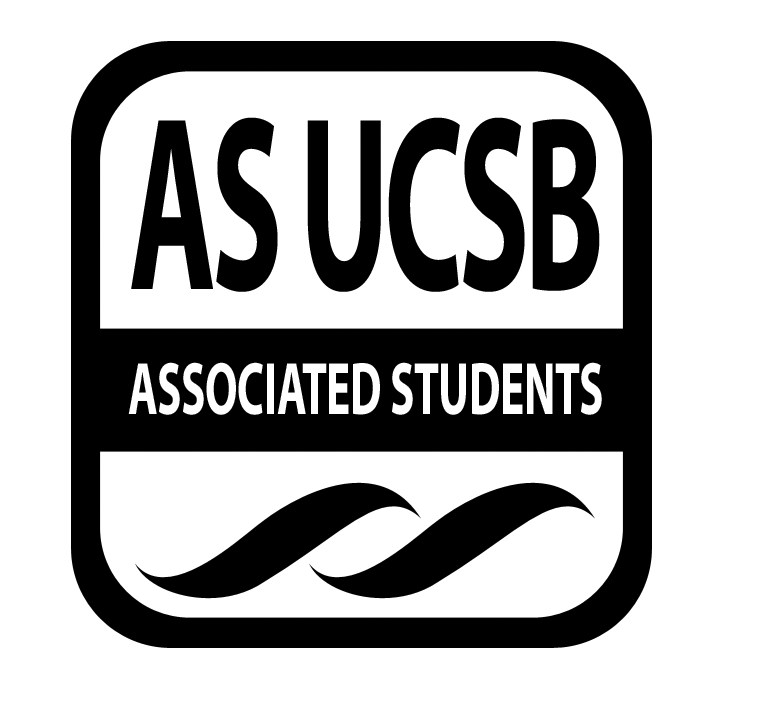 Associated Students Wednesday, January 21st, Nati Conference RoomCALL TO ORDER at 3:35 pm by Jacky Tang, minutes recorded by Jacky TangATTENDANCEMOTION/SECOND: Jacky/JasonMotion language: Motion to approve attendanceACTION: ConsentAdditional approval required: PUBLIC FORUMCOMMITTEE BUSINESSApproval of MinutesMOTION/SECOND: Jacky/JasonMotion language: Motion to approve last week’s minutesACTION: ConsentAdditional approval required:Approval of AgendaMOTION/SECOND: Jacky/JasonMotion language: Motion to approve agendaACTION: ConsentAdditional approval required: INDIVIDUAL REPORTSChairTransportation committee meeting time has been moved to Elison Hall March 2nd, 1-2 PM (Originally planned for this tuesday.) Everyone is encouraged to come. HOPR is leaving in MarchNo Bike Sale this quarterVice ChairN/AAdministrative CoordinatorN/AProject CoordinatorEmailed co chairs about the circulation committees, no response yet. Senate Liaison Austin recommends emailing Lynn about the issue. Outreach CoordinatorN/AAdvisorN/A7. Senate LiaisonN/ADISCUSSIONWinter Quarter Meeting time ConfirmationDecide between Wednesday 3:30 or Tuesday 1-2 PMDecided that Wednesdays at 3:30 will be the official meeting time every week. 2.    Master Circulation Plan CommitteeAustin has been officially appointed to the position of Associated Students representative for the MCP committeeJason as the AS Bike comm MCP committee representative Austin sent email to Garry; no real response as of now3.   Resolution for reroute Austin has started working on resolution to address removal and rerouting of bike routeAddressing grievances, but struggling on what we are asking forMain topics: rerouting, addressing what to do during construction, parking shortage near librarySev: Mentioning potential liabilities (harm to students) to the university will be helpful to our cause, providing alternatives to the university would also cement our pointBike on bike collisions already an issue, much less car on bikeDrawn on roundabouts would also do little to prevent bikes from crossing through; having a physical roundabouts would do much more in preventing accidentsShared to committee through docs; work in progress4.    Projects for this quarterPreviously discussed implementing a turn lane for the bike path near the Bus Loop at North Hall as a potential big projectDiscuss plans for this quarter.Recheck with Perrin over bus loop area widening or not; turn lane is still a strong considerationPotentially use reflective paint the curbs in the dip near the bus loop to improve visibility at nightTopic of discussion removing bike pumps; for now probably try maintaining current pumps, if it becomes too much of an issue then we will remove pumpsEducating students about oiling bike chains and general maintenance issues ; potentially emails, posters, digiknowsPROJECT UPDATESNEW BUSINESS1.   MOTION/SECOND: Motion language: ACTION: Additional approval required: 2.   MOTION/SECOND: Motion language: ACTION: Additional approval required: MOTION/SECOND: Motion language: ACTION: Additional approval required:       ADJOURNMENT AT 4:19 PM NameNote:NameNote:Jacky TangChairPresentJoy SanapOutreach CoordinatorPresentSev LukeVice ChairPresentJason McDanielProject CoordinatorPresent(vacant)Administrative CoordinatorN/ASarah SiedschlagAdvisorAbsent(Excused)Austin ForemanSenate Liaison Present